1. MotivateWhat are some of the roles you fill at home, work, and in your community?parent, spouse, grandparentneighborboss/supervisorcoachBible study leaderclub officersports teammatementorinspectordish washer, cookgardener2. TransitionWe often identify who we are by what we do.Actually “who I am” is connected to someone else.It is Jesus’ identity that is foundational to who I am.3. Bible Study3.1 Perceptions of Jesus’ IdentityListen for a survey.Luke 9:18-19 (NIV)  Once when Jesus was praying in private and his disciples were with him, he asked them, "Who do the crowds say I am?" 19  They replied, "Some say John the Baptist; others say Elijah; and still others, that one of the prophets of long ago has come back to life."Why might Luke have considered it important to introduce this event in the context of Jesus engaging in private prayer? this is a key teaching moment for the disciplesJesus wants to make sure he gets this rightthis is a moment of revelationHe wants them to think it through for themselves and figure it outpeople understand better if they conclude it on their own rather than just being given an announcement What were some popular ideas the people held about who Jesus was?John the Baptist (come back to life)Elijahone of the ancient prophets  Why did Jesus first ask the disciples who others thought He was instead of immediately asking them who they thought He was? it wasn’t to find out what was popular opinionHe had probably heard the talk, much the same as they hadHe was setting them up for the next questionan excellent teaching strategy is to use a sequence of questions it takes the learners step by step through the logic of the concept they need to learn(that’s why these lessons are a sequence of discussion lessons!!)ask a question that gets people’s attention and gets the group thinking in the right directionWhat are some common misconceptions about Jesus in our world?  How would you answer Jesus today if He asked, "Who do crowds say I am?"a great teachera moralista religious leadera martyr for His cause – got crosswise with Jewish religious leadersjust someone who claimed to be the Son of God – either confused or a liara baby celebrated at ChristmasWhy do you think people have so many misunderstandings about Jesus?ignorance – have not read or studied scripturerejection of who He is because they don’t want to believe His teachingsthey have other “deities” in their livesthey think what Jesus said and did has nothing to do with their lives 3.2 Identity in Death and ResurrectionListen for another survey.Luke 9:20-22 (NIV)   "But what about you?" he asked. "Who do you say I am?" Peter answered, "The Christ of God." 21  Jesus strictly warned them not to tell this to anyone. 22  And he said, "The Son of Man must suffer many things and be rejected by the elders, chief priests and teachers of the law, and he must be killed and on the third day be raised to life."Consider Peter’s answer.  What did it mean to call Jesus The Christ of God? What significance does this declaration hold in understanding Peter's perception of Jesus and his mission?the Messiah – “Christ” is the Greek word for “Messiah”the Sent Onethe Anointed Onethe person that Jews had been anticipating for centuriesWhat was it that convinced Peter (and probably at least some of the others) that this rabbi they followed was the Messiah?miracles they had seenJesus’ teachingsJesus’ line of questioning here in this teaching momentGod’s Holy Spirit at work in their hearts – convicting, convincing them, revealing TruthWhat was it that convinced you that Jesus is who He claims to be?preaching/teachings from Scripturethe convicting/convincing work of God’s Holy Spirithearing Bible storiesseeing how a salvation experience changed lives of othersWhat kind of future did Jesus predict for Himself? He would suffer many thingshe would be rejected by religious leaderselders, chief priests, teachers of the law would be against HimHe must be killedon the third day He would be raised to lifeHow would you have felt if you had heard Jesus’ instructions as one of his disciples?confuseddiscourageddumbfoundedhow can this beHe’s got power … how could He allow this to happen?sounds like He’s almost giving up this doesn’t fit the concept of who the Messiah is, what He will do3.3 Who Is Jesus to You ?Listen for a seeming paradox.Luke 9:23-26 (NIV)   Then he said to them all: "If anyone would come after me, he must deny himself and take up his cross daily and follow me. 24  For whoever wants to save his life will lose it, but whoever loses his life for me will save it. 25  What good is it for a man to gain the whole world, and yet lose or forfeit his very self? 26  If anyone is ashamed of me and my words, the Son of Man will be ashamed of him when he comes in his glory and in the glory of the Father and of the holy angels.What are the demands Jesus makes of any who would be His disciple? deny yourselftake up your “cross” dailyfollow meWhat does this mean in a practical sense, to deny oneself?I don’t take charge of my own lifeI let Jesus be the bossI deny myself of and give up any right to run my own lifeI will submit to Jesus commandsI will live by the principles established in His WordWhat do you think Jesus meant by trying to “save your life”?pursue financial gaintry to make it big in businesstry to gain power in business or politicswork hard at being popularWhat then did he mean by losing your life for Him?  Is it martyrdom or more?  In what ways can you do this?give up your life in surrender to Jesusfollow Himforsake the pursuit of power, popularity, material gain and serve the Lordset aside your resources for use towards serving Godgive of your time, talents, treasure for spiritual ministriesgive up a job which violates biblical principlesWhy do you think Jesus didn’t make it easier and more attractive to follow Him?  Wouldn’t this type of approach keep people away?you cannot “straddle the fence” concerning how you respond to Jesusyou either decide to follow Him wholeheartedly or you are really not following Himpeople must know up front what they are “signing on” forto soft pedal it would be dishonestSo in what sense do people who do this “save” their lives?it is a spiritual joy and fullness of life they acquirethey gain a relationship with the very God of the Universe, that is worth more than any tangible resourcesJim Elliot, missionary martyr in Ecuador said it … "He is no fool who gives what he cannot keep to gain that which he cannot lose." Be aware that showing you are not ashamed of Jesus is more than wearing a “Jesus T-shirt.”It will mean your attitudes and actions reflect God’s rule in  your life.People will see in you the abundant life that God provides.Application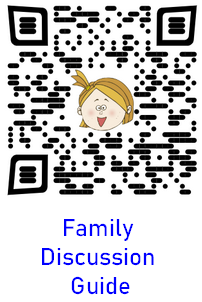 Your Thoughts. In your own words, write out the answer to life’s most important question: “Who do you say that I am?”Research Opinions. Perform an internet search for “identity of Jesus” and note the varying opinions you find there. How do those opinions match up to the various answers the disciples gave to Jesus?Opinions of Others. Consider the people in your inner circle. Make it a point to ask them their thoughts of who Jesus is. You might be surprised at some of the answers you receive. 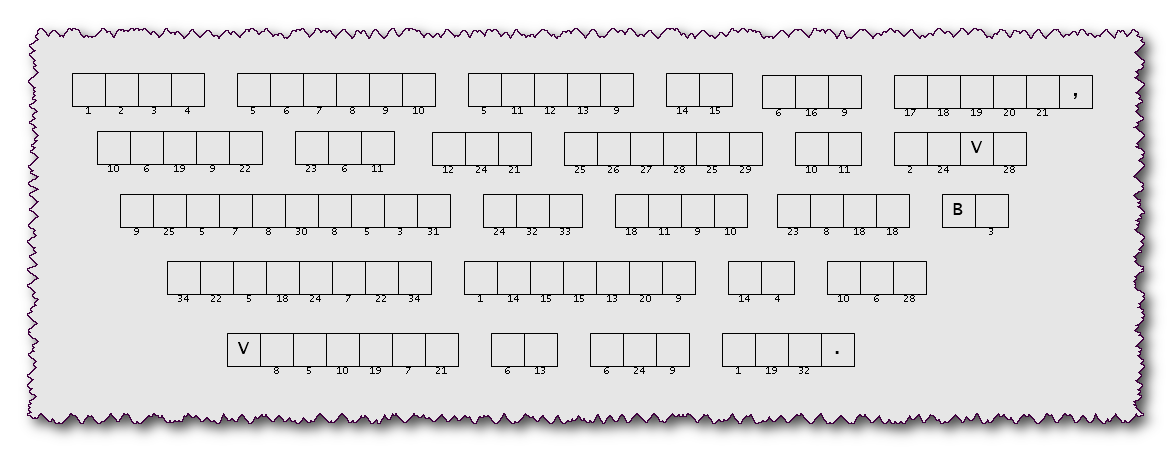 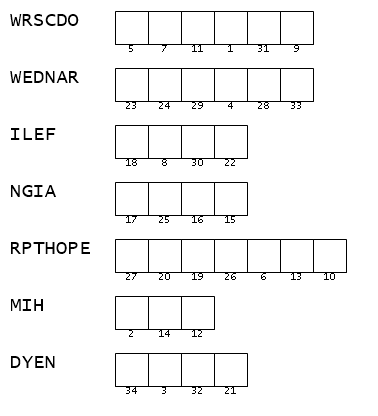 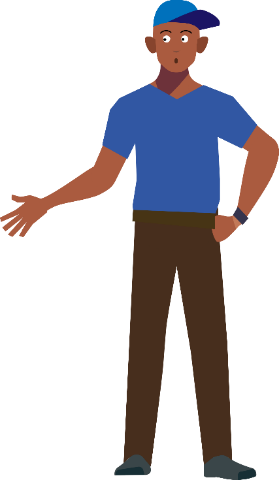 